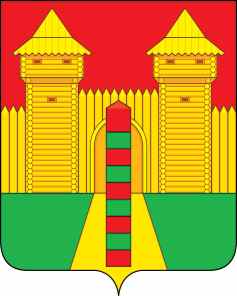 АДМИНИСТРАЦИЯ  МУНИЦИПАЛЬНОГО  ОБРАЗОВАНИЯ «ШУМЯЧСКИЙ  РАЙОН» СМОЛЕНСКОЙ  ОБЛАСТИПОСТАНОВЛЕНИЕот  22.04.2021г.  № 162	         п.ШумячиВ соответствии с Федеральным законом от 29.12.2012 N 273-ФЗ «Об образовании в Российской Федерации», Федеральным законом от 17 июля 1999 года № 178-ФЗ «О государственной социальной помощи»Администрация муниципального образования «Шумячский район» Смоленской областиП О С Т А Н О В Л Я Е Т:1. Внести в постановление Администрации муниципального образования «Шумячский район» Смоленской области от 29.09.2020г. № 461 «О дополнительной мере социальной поддержки учащихся муниципальных общеобразовательных учреждений муниципального образования «Шумячский район» Смоленской области на 2020/21 учебный год» (далее -  постановление) следующие изменение:1.1. Пункт 2.6.1. Порядка организации питания учащихся муниципальных общеобразовательных учреждений муниципального образования «Шумячский район» Смоленской области на 2020/21 учебный год изложить в следующей редакции:«2.6.1. горячего питания (завтрака) одного учащегося 1-4-х классов общеобразовательного учреждения составляют 63,07 рублей в день;»2. Настоящее постановление распространяется на правоотношения, возникшие с 01.01.2021 года.3. Контроль за исполнением настоящего постановления возложить на начальника Отдела по образованию Администрации муниципального образования
«Шумячский район» Смоленской области (И.Г. Кулешова).И.п. Главы муниципального образования «Шумячский район» Смоленской области                                               Г.А. ВарсановаО внесении изменений в постановление Администрации муниципального образования «Шумячский район» Смоленской области от 29.09.2020г. № 461